АДМИНИСТРАЦИЯЗАКРЫТОГО АДМИНИСТРАТИВНО-ТЕРРИТОРИАЛЬНОГО ОБРАЗОВАНИЯ СОЛНЕЧНЫЙПОСТАНОВЛЕНИЕО ПРИЗНАНИИ УТРАТИВШИМИ СИЛУ ПОСТАНОВЛЕНИЯ ГЛАВЫ ЗАТО СОЛНЕЧНЫЙВ соответствии с Уставом ЗАТО Солнечный Администрация ЗАТО Солнечный Тверской областиПОСТАНОВЛЯЕТ:1. Признать утратившим силу Постановление главы ЗАТО Солнечный от 19.12.2008г. № 112 «О порядке и условиях оплаты и стимулирования труда в муниципальных учреждениях ЗАТО Солнечный».2. Настоящее Постановление вступает в силу с даты подписания.И .о. главы администрации ЗАТО Солнечный                                                    В.А. Петров 14.08.2015г.ЗАТО Солнечный№ 192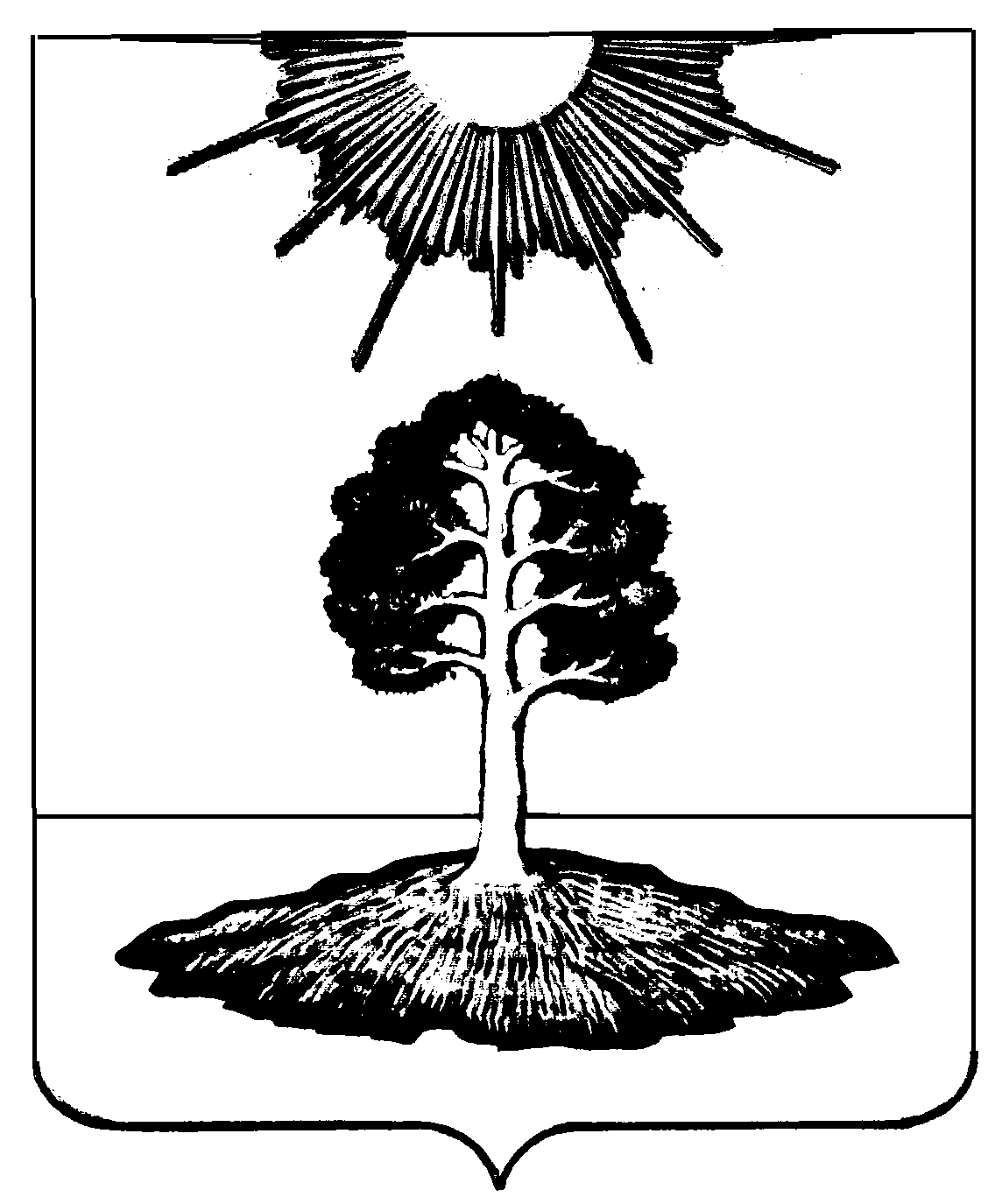 